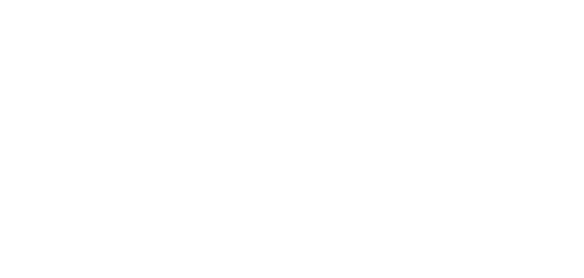 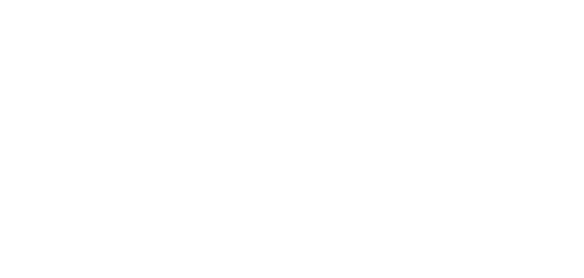 Dossier à retourner à Cezam Ile-de-France : 3 rue de Metz, 75010 Paris – m.pallu@cezam.frRappel du cadre d’intervention :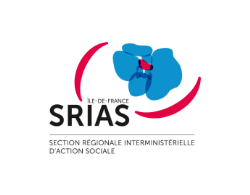 Dans le cadre de la convention annuelle entre Cezam Ile-de-France et la SRIAS Ile-de-France, les collectifs de la fonction publique situés en Ile-de-France bénéficient d’un tarif préférentiel pour l’achat groupé de cartes Cezam à destinations de leurs personnels ou adhérents. IDENTITÉ DU COLLECTIFNom de l’organisme auquel votre collectif est rattaché : Ministère : Secteur d’activité : Type de collectif :     Service d’action sociale     Amicale ou association du personnel     Autre : Nom du collectif : Adresse (siège) : Téléphone du collectif :  Mail du collectif : Site internet du collectif : Nombre total d’agents bénéficiaires de votre collectif : LES INTERLOCUTEURS DANS LE COLLECTIFMerci de compléter les coordonnées des correspondants ci-dessous et de cocher la case devant la personne qui sera le « référent » de Cezam.Prénom :  Nom :  Lieu de travail :  Fonction dans le collectif :  
E-mail :  Téléphone : Prénom :  Nom :  Lieu de travail :  Fonction dans le collectif :  
E-mail :  Téléphone : LES CARTES CEZAM 2021Pour bénéficier de ce tarif privilégié, une commande minimum de 10 cartes agents est exigée (avec un règlement unique et un seul point de livraison).Les cartes Cezam pour les agents : 7 € par carte Cezam 						    TOTAL :Nombre de cartes Cezam :  x 7 € =  €				   Les cartes Cezam conjoint-enfants : 3,90 € par carteNombre de cartes Cezam :  X 3,90 € =  €				    OPTIONS ET SERVICES COMPLEMENTAIRES 2021 Brochure catalogue Vacances Cezam : Nombre de catalogues   X 1 € =  € (minimum de commande 20)		     Traitement individuel pour la distribution des Cartes et guides Cezam 2021 : cartes Cezam X 3, 60 € =  € (minimum 20)				     Prix lecture Cezam : 		    O	    REGLEMENTTOTAL A REGLER POUR 2021 :  €Fait à , le      Mode de règlement :  Chèque         Virement bancaire Nom du signataire :  Fonction au sein du collectif : Signature : Précisions complémentaires (numéro de bon de commande, numéro d’engagement, adresse de livraison si différente de celle indiquée ci-dessus, etc…) : Collectif -500 salariés :☐Roman : 70 €☐BD : 70 €☐Roman + BD : 120 €Collectif de 500 à 1 000 salariés : ☐Roman : 120 €☐BD : 120 €☐Roman + BD : 220 € Collectif + 1000 salariés : ☐Roman : 170 €☐BD : 170 €☐Roman + BD : 320 €